ΠΑΝΗΠΕΙΡΩΤΙΚΟΣ ΑΘΛΗΤΙΚΟΣ ΣΥΛΛΟΓΟΣ ΑΝΑΤΟΛΗΣ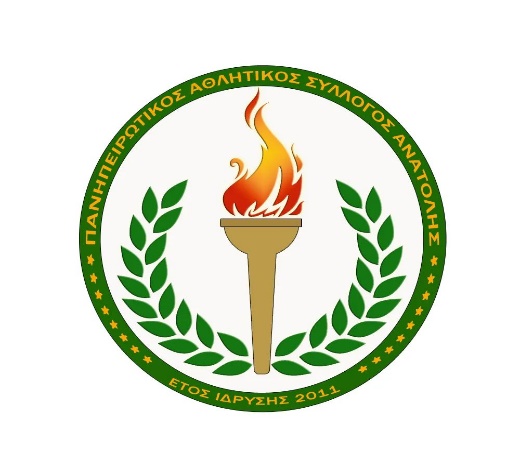 ΠΡΟΚΗΡΥΞΗ ΤΟΥΡΝΟΥΑ ΤΖΟΥΝΤΟ‘’PANIPEIROTIKOS JUDO TOURNAMENT” O Πανηπειρωτικός Αθλητικός Σύλλογος Ανατολής, σε συνεργασία με την Ελληνική Ομοσπονδία Τζούντο, την Περιφέρεια Ηπείρου και τον Δήμο Ιωαννιτών, διοργανώνει διασυλλογικό τουρνουά τζούντο το Σάββατο 20 Απριλίου 2024 για τις  παρακάτω κατηγορίες:              Παίδες και Κορασίδες Α και Β, Έφηβοι και Νεάνιδες, Νέοι Άνδρες  και Νέες Γυναίκες. Τόπος διεξαγωγής: Πανεπιστημιακό Κλειστό Γυμναστήριο (Πανεπιστημιούπολη Ιωαννίνων). Ημερομηνία διεξαγωγής: 20  Απριλίου 2024 Ημερομηνία και ώρα κλήρωσης: Σάββατο, 20 Απριλίου 2024, αμέσως μετά τη  ζύγιση.ΠΡΟΓΡΑΜΜΑ ΑΓΩΝΩΝ Δηλώσεις συμμετοχής : οι δηλώσεις συμμετοχής θα πρέπει να αποσταλούν με e-mail στο  panipirotikos1@gmail.com μέχρι τις 12.00 το μεσημέρι της Τετάρτης 17 Απριλίου 2024. Επιβεβαιώσατε για τη λήψη του e-mail στο τηλέφωνο 6972209625. • Δικαίωµα μπροστά από τα κιγκλιδώματα έχουν ΜΟΝΟΝ οι προπονητές και αθλητές που  αγωνίζονται. Παρακαλούνται οι αθλητές να φορούν λευκό Judogi.  • Η διαιτησία θα λάβει χώρα σύµφωνα µε τους κανονισµούς IJF και ΕΟΤ. • Απαγορεύονται οι τεχνικές shime-waza και kansetsu-waza στους παίδες – κορασίδες Α και Β.  Επιπλέον στους παίδες-κορασίδες Β απαγορεύονται οι τεχνικές στα γόνατα. • Όλες οι ανωτέρω τεχνικές απαγορεύονται στις κατηγορίες juniors .  • Ασφάλιση: Οι αθλητές και οι προπονητές είναι υπεύθυνοι για την προσωπική τους ασφάλιση  από τραυµατισµούς, καθώς και για την ασφάλεια των αντικειµένων τους. Όλοι οι αθλητές προσέρχονται στη ζύγιση με Δελτίο Αθλητή και Κάρτα Υγείας.Κόστος συμμετοχής : 15 ευρώ ανά αθλητή/αθλήτρια. Ανοχή : 1 (ένα) κιλό για όλες τις κατηγορίες βάρους. Αγωνόδικος Επιτροπή : θα οριστεί. Υπεύθυνος διαιτησίας : Θα οριστεί Αλυτάρχης : Χάρης Χατζής. Υπεύθυνος Γραμματείας : Θα οριστείΜέλη Γραμματείας : θα ορισθούν Διαιτητές : θα οριστούν από την Κ.Ε.Δ. Ιατρός αγώνων : Θα οριστεί.Στους αθλητές και στις αθλήτριες που θα κατακτήσουν τις 3 πρώτες θέσεις σε κάθε  κατηγορία θα απονεμηθούν μετάλλια και διπλώματα. Στα σωματεία που θα κατακτήσουν τις 3 πρώτες θέσεις στη γενική βαθμολογία θα  απονεμηθούν κύπελλα. Οι αγώνες θα διεξαχθούν σε τέσσερα (4) τατάμι. Οι απονομές θα γίνονται κατά τη διάρκεια των αγώνων. Οι σύλλογοι θα προσέρχονται στη ζύγιση ανα σωματείο. Παρακαλούνται τα σωματεία στις δηλώσεις συμμετοχής να αναγράφουν το όνομα του  προπονητή και των βοηθών του σωματείου. Παρακαλούνται οι προπονητές να ζητήσουν από τους γονείς –συνοδούς των αθλητών, να  σεβαστούν τις υποδείξεις του προσωπικού αγώνων και να παρακολουθήσουν τους αγώνες  από το επάνω διάζωμα, έτσι ώστε οι αποστολές να κάθονται άνετα στο κάτω διάζωμα και όχι στο πάτωμα.   Πρόεδρος                                                                                                 Γεν. Γραμματέας   ΚΑΤΗΓΟΡΙΕΣ ΗΛΙΚΙΕΣ ΕΤΟΣ ΓΕΝΝΗΣΗΣ ΚΑΤΗΓΟΡΙΕΣ ΒΑΡΟΥΣΔΙΑΡΚΕΙΑ ΑΓΩΝΩΝΩΡΑ  ΖΥΓΙΣΗΣΩΡΑ  ΕΝΑΡΞΗΣ  ΑΓΩΝΩΝΠΑΙΔΩΝ Β 2012-2013 -26,-30,-34, -38,-42, -46,-50,-55,-60,+60kgΠΡΟΒΛΕΠΟ ΜΕΝΟΣ 08:00-09:30 10:00 ΚΟΡΑΣΙΔΩΝ Β 2012-2013-24,-28,-32,-36,-40, -44,  -48,-52,-57,+57kgΠΡΟΒΛΕΠΟ ΜΕΝΟΣ 08:00-09:30 10:00 ΠΑΙΔΩΝ Α 2010-2011-34,-38,-42,-46,-50,-55, -60,-66,-73,+73ΠΡΟΒΛΕΠΟ ΜΕΝΟΣ 08:00-09:30 10:00 ΚΟΡΑΣΙΔΩΝ A 20010-2011-32,-36,-40,-44,-48,-52, -57,-63,+63ΠΡΟΒΛΕΠΟ ΜΕΝΟΣ 08:00-09:30 10:00 ΕΦΗΒΩΝ ΚΑΙ ΝΕΩΝ  ΑΝΔΡΩΝ2004-2005-2006-2007-2008-2009 -55,-60,-66,-73,-81,-90, -100,+100ΠΡΟΒΛΕΠΟ ΜΕΝΟΣ 12:30-13:30 14:00ΝΕΑΝΙΔΩΝ ΚΑΙ  ΝΕΩΝ ΓΥΝΑΙΚΩΝ2004-2005-2006-2007-2008-2009-44,-48,-52,-57,-63,-70,  -78,+78ΠΡΟΒΛΕΠΟ ΜΕΝΟΣ 12:30-13:30 14:00 